Publicado en España el 28/03/2018 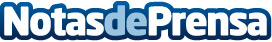 Grupo Ceres: reformas de terrazas para esta primavera La constructora andaluza, Grupo Ceres, tiene todas las claves de la nueva temporada para una terraza perfectaDatos de contacto:Grupo CeresNota de prensa publicada en: https://www.notasdeprensa.es/grupo-ceres-reformas-de-terrazas-para-esta Categorias: Interiorismo Andalucia Jardín/Terraza Construcción y Materiales http://www.notasdeprensa.es